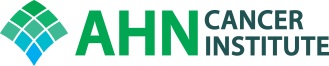 AHNCI LUNG & PLEURAL TUMOR BOARDTuesday, November 19, 20199:00-10:00 amPugh Classroom, 2nd floor, AHNCIPlease join from your computer, tablet or smartphone at:Zoom: https://zoom.us/j/914675887 Phone:  646-558-8656  Meeting ID: 914 675 887ScreeningsObjectivesUpon completion of this activity, participants will have a better understanding of decision-making for complex thoracic problems and be armed with clinical pathways to improve care.Accreditation:Allegheny General Hospital is accredited by the Accreditation Council for Continuing Medical Education to provide continuing education for physicians. Allegheny General Hospital designates this live activity for a maximum of 1.0 AMA PRA Category 1 Credits™.  Physicians should claim only the credit commensurate with the extent of their participation in the activity.Disclosure:In accordance with the Accreditation Council for Continuing Medical Education (ACCME) and the policy of Allegheny General Hospital, presenters must disclose all relevant financial relationships, which in the context of their presentation(s), could be perceived as a real or apparent conflict of interest, (e.g., ownership of stock, honoraria or consulting fees). Any identifiable conflicts will be resolved prior to the activity. Any such relationships will be disclosed to the learner prior to the presentation(s).  “The speakers have nothing to disclose.”Case De-identified patientReasonPresenter1JH /MR# 11374808 /DOB 4/3/54Lung Rads: 4BScreening2LS /MR# 289402 /DOB 9/4/57Lung Rads: 4AScreening3LU /MR# 1992516 /DOB 5/21/45Lung Rads: 4BScreening4VP /MR# 28788 /DOB 3/16/64Lung Rads: 1SScreening5WB /MR# 791960 /DOB 11/15/51Lung Rads: 4BScreening6PD /MR# 36104 /DOB 5/15/55Lung Rads: 4AScreening7MS /MR# 10707032 /DOB 2/11/60Lung Rads: 4AScreeningCase De-identified patientReasonPresenter1PP /MR# 11591215 /DOB 7/21/65Lung cancerWeksler2RO /MR# 751199 /DOB 11/5/42Lung cancerGhosh3TS /MR# 1174948 /DOB 4/22/67Lung cancerWeskler4MM /MR# 673511 /DOB 11/18/42Sarcoma / pulmonary nodulesMayernik5JP /MR# 1158755 /DOB 3/28/55Lung cancerMayernik6TM /MR# 11739981 /DOB 9/6/45Lung cancerAbel7CT /MR# 694132 /DOB 8/28/42Squamous cell lungMayernik8AF /MR# 10568573 /DOB 7/10/51Lung cancerMayernik9JF /MR# 1248767 /DOB 4/2/62Lung cancerMayernik